Lesson 11: A Bigger PieceStandards AlignmentsTeacher-facing Learning GoalsCompare the size of halves and fourths of the same shape.Understand that for halves and fourths, partitioning a shape into more equal pieces creates smaller pieces.Student-facing Learning GoalsLet’s compare the size of halves and fourths.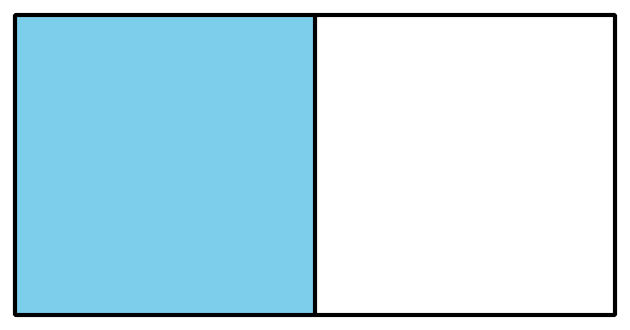 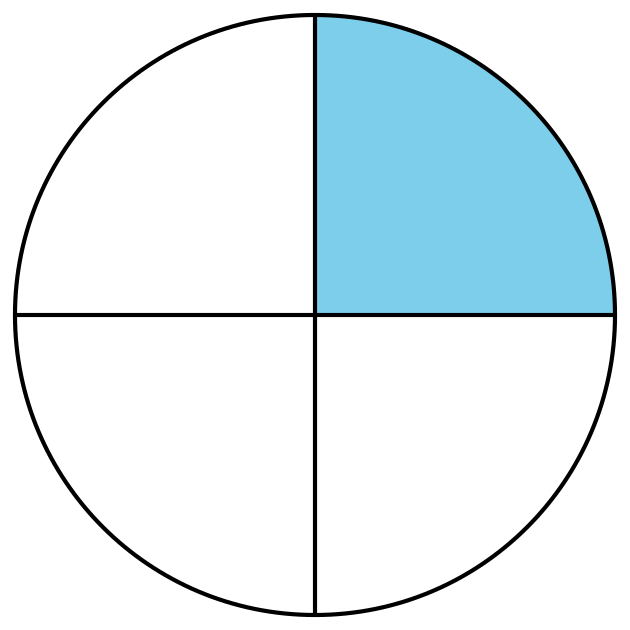 Lesson PurposeThe purpose of this lesson is for students to compare the size of halves and fourths of the same shape and understand that partitioning a shape into more equal pieces creates smaller pieces.In previous lessons, students partitioned shapes into halves and fourths and identified “a half,” “a fourth,” and “a quarter,” of a shape. In this lesson, students build on this work by comparing the size of halves and fourths of same-size shapes. Students explain that for the same shape, a fourth is smaller than a half. In later grades, students will generalize that for any whole, splitting it into more pieces creates smaller size pieces. At this point, they only need to understand the relative size of halves and fourths of the same shape.This lesson has a Student Section Summary.Access for: Students with DisabilitiesAction and Expression (Activity 1) English LearnersMLR7 (Activity 1)Instructional RoutinesChoral Count (Warm-up), MLR8 Discussion Supports (Activity 2)Materials to GatherBags: Activity 3Colored pencils or crayons: Activity 2Geoblocks: Activity 3Scissors: Activity 1Required PreparationLesson TimelineTeacher Reflection QuestionWhen do your students feel successful in math? How do you know?Cool-down(to be completed at the end of the lesson)  0minUnit 7, Section B CheckpointStandards AlignmentsStudent-facing Task StatementLesson observationsStudent ResponsesPartition a circle or rectangle into halves or fourths.Understand that for halves and fourths, partitioning a shape into more equal pieces creates smaller pieces.Addressing1.G.A, 1.G.A.3, 1.NBT.C.5Warm-up10 minActivity 115 minActivity 210 minActivity 315 minLesson Synthesis10 minAddressing1.G.A.3